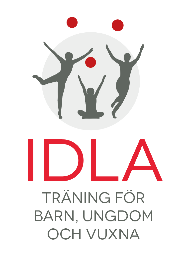 Träna med Idla metoden – program för vuxna våren 2022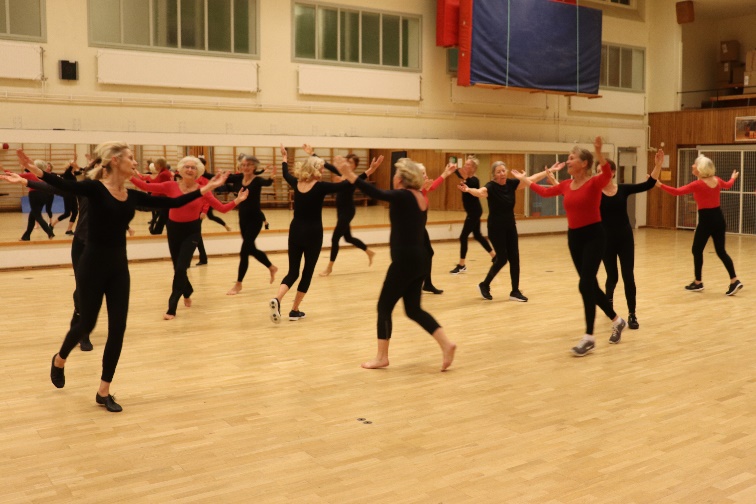 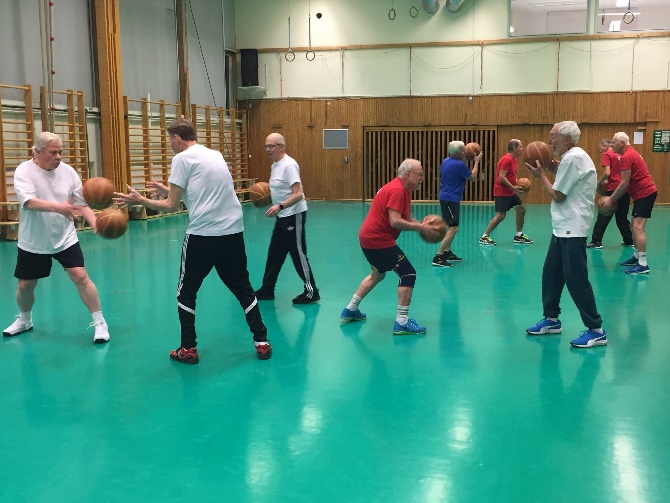 Inomhusträningen startar vecka 2. Reservation för eventuella schemaändringar. För att deltaga ska du vara vaccinerad mot Covid19. IMMANUELSKYRKAN Kungstensgatan 17, Norrmalm. Måndag	 		Seniorer/Kvinnor		Karin Törngren		1 400 kr 14.00 - 14.55			10/1 – 2/5, 15 ggr		Carina LindqvistEj träning 28 feb och 18 aprilTorsdag			IM 1/Kvinnor			Agneta Sundquist	1 600 kr 13.00 - 13.55			13/1 – 19/5, 17 ggrEj träning 3 mars och 14 april			Torsdag 			IM 2/Fortsättning Kv		Margareta Österlund	1 600 kr 14.00 - 14.55			13/1 – 19/5, 17 ggrEj träning 3 mars och 14 april		GIH GYMNASTIK- OCH IDROTTSHÖGSKOLAN Lidingövägen 1, ÖstermalmTisdag 				GIH 1/Kvinnor			Carina Lindqvist 	1 600 kr 17.00 - 17.55			11/1 – 10/5, 17 ggrEj träning 12 aprilTisdag				GIH 3/Avancerad Kv		Margareta Österlund 	 1 800 kr 18.00 - 19.25			11/1 – 26/4, 15 ggrEj träning 12 aprilLördag                                 	GIH 2/Fortsättning Kv		Agneta Sundquist 	1 600 kr 10.00 - 10.55                      	15/1 – 14/5, 17 ggr		Kerstin WendellEj träning 16 aprilTisdag 				GIH 4/Män			Lennart Sundquist 	1 600 kr 17.00 - 17.55			11/1 – 10/5, 17 ggrEj träning 12 april.KOM OCH TRÄNA MED IDLA METODEN som bygger på en funktionell rörelseträning där Idla rörelser och musik står i centrum. Vi välkomnar nya deltagare.  MEDLEMSAVGIFT För att träna med oss måste du vara medlem i Föreningen Idla. Medlemsavgiften är 200 kr/kalenderår.BETALNING Träningsavgift för den grupp du önskar delta i framgår av vårprogrammet. Betalning för såväl terminsavgift som medlemsavgift sker till plusgiro 50 94 55-2 eller swish 123 259 23 27 inför terminens start eller senast den 30 januari. Som ny medlem anmäler du dig via www.idla.se under fliken ”Anmälan nya vuxna” före betalning.  RABATTER Den som önskar delta i fler grupper betalar full träningsavgift för den med högst avgift och 50 % för övriga.DROP IN Vuxna medlemmar som inte vill binda sig för en hel termin betalar för varje träningstillfälle. Kostnaden är 120 kr för 55 minuters träning.MISSADE TRÄNINGSTILLFÄLLEN kan tas igen i annan grupp under terminen.VÄLKOMNA till vårens Idla träning!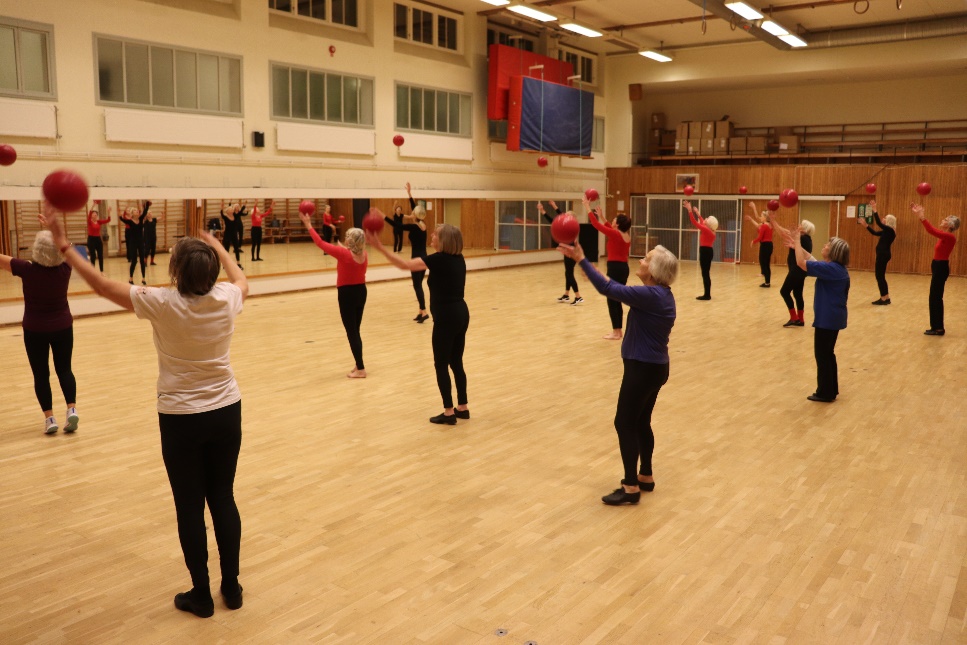 Mer info	www.idla.se	INSTA gram	Facebook